Муниципальное бюджетное учреждение культуры «Дом культуры села Варваровка» муниципального образования город – курорт АнапаРабочий телефон: 8 (86133)91-6-51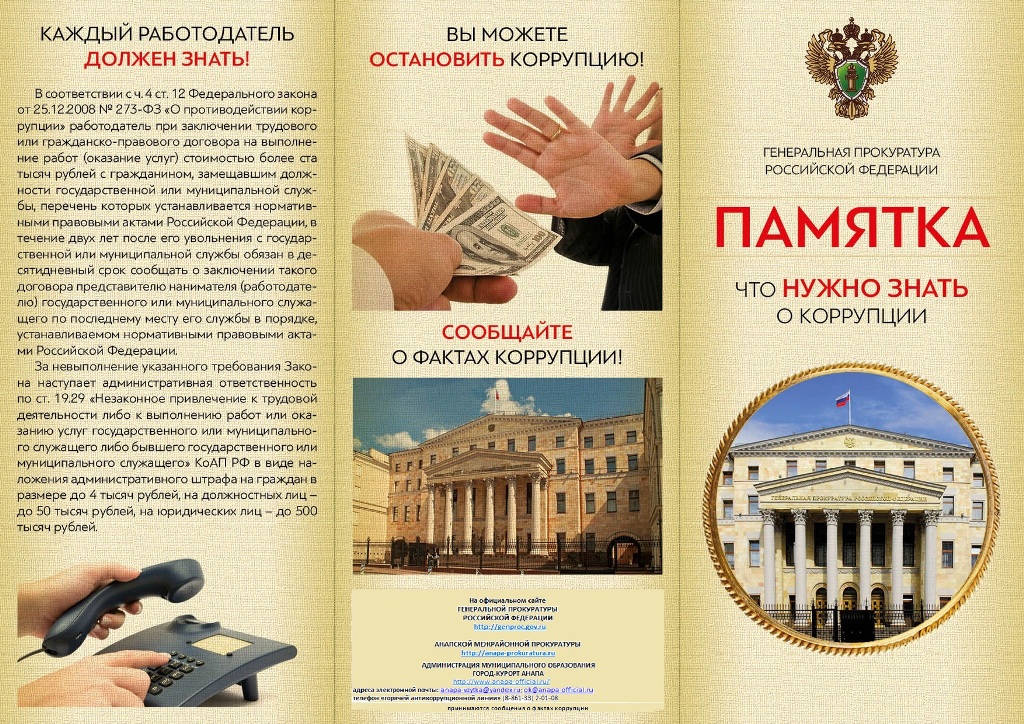 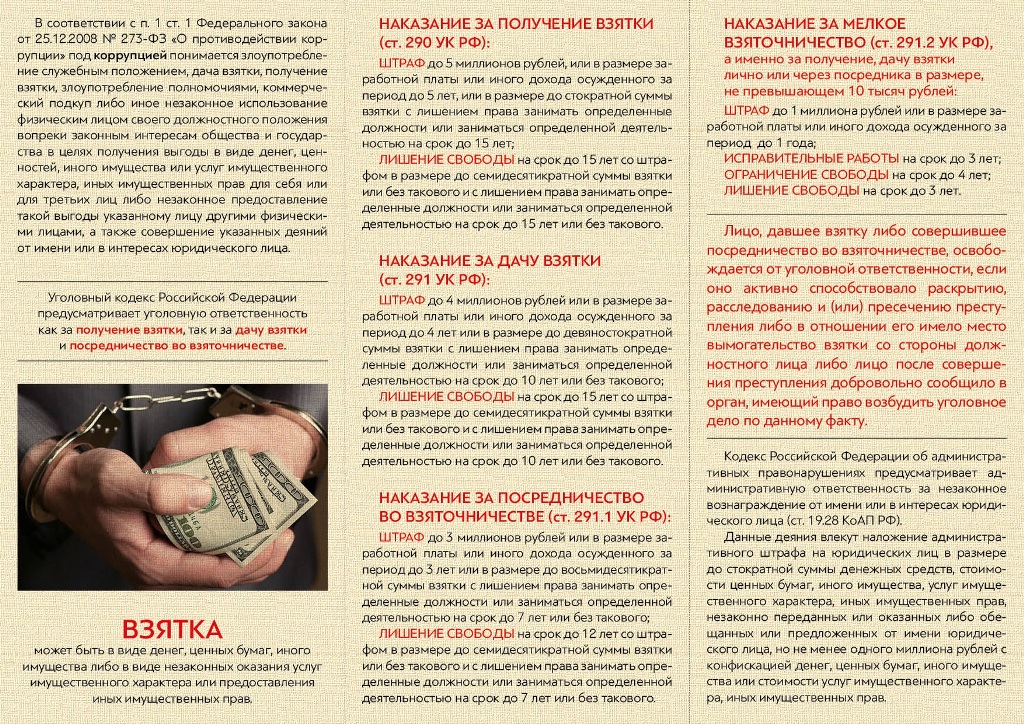 